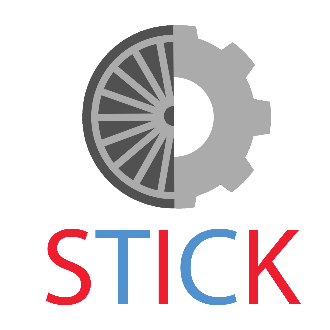 Opportunity: Chair of STICKAbout UsSTICK is the Scottish Transport & Industry Collections and Knowledge network and as a Subject Specialist Network (SSN) it aims to promote care and enjoyment of these collections. Established in 2006, STICK membership is open to everyone who has an interest or enthusiasm for the collections represented, not just their custodians. 
STICK exists to encourage wider engagement with transport and industrial collections across Scotland through research, stewardship and advocacy. We aim to:Develop opportunities to advance acquisition, care, development, research and interpretation of transport and industry collections in ScotlandIdentify key issues facing the long-term stewardship and development of transport and industry collections and work together to tackle themPromote, encourage and advance access to Scottish transport and industrial collections through a variety of mechanismsSupport informed, efficient and confident decision making in the acquisition and long-term care of transport and industrial heritage across ScotlandSTICK is run by volunteers as a not-for-profit organisation. It does not receive any funding and runs off donations and profits from events. Find out more about how you can support our work.About the RoleSTICK is seeking a Chair of the Steering Group. The role is voluntary and not paid. The role is a great opportunity to develop your experience and networks within Scotland and advocate for the amazing collections across the country. The Chair:Prepares meeting agendas and circulates them to the Steering GroupActs as the focal point for STICK and is the lead contact with other networks and organisationsChairs meetings and AGMPrepares the AGM Papers including the Chair’s AddressEnsures all steering group members are able to fulfil their rolesAttends committee meetings and STICK eventsIn addition the Chair directs the Steering Group, delegates tasks, and is pivotal in the organising of STICK events, including our annual conference. About the PersonSTICK is looking for someone with experience working with or researching Transport and Industry collections who can demonstrate the following:Knowledge and understanding of the principal issues surrounding Transport and Industry collections, their care and interpretationGood networking skillsGood organisational skillsEfficient and effective communicatorGood IT skillsExperience directing or chairing committeesIf you are interested in hearing more about the role please contact matthew@hmsunicorn.org.ukFor more information about STICK and our previous events, conferences and projects please  visit www.stickssn.org 